                FUNDAÇÃO EDUCACIONAL CLAUDINO FRANCIO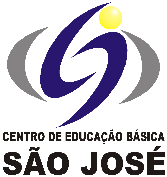                       CENTRO DE EDUCAÇÃO BÁSICA SÃO JOSÉ13 Roteiro de Estudos 1º ano B – alfabetização – Professora ElianeConteúdo Programático 22 a 27 de Junho de 2020Senhores Pais, Os alunos que não participarão das aulas presenciais deverão acompanhar a transmissão ao vivo da aula através do Google Meet, seguindo o Roteiro de Estudos das 13h às 17h.A quantidade de atividades diárias pode ser alterada conforme o rendimento dos grupos.Este é o link FIXO para todas as aulas, todos os dias: meet.google.com/abd-oqje-iir                                                                                                                       Atenciosamente, Equipe PedagógicaObservação: Os alunos que farão aula on-line deverão retirar as apostilas de música e artes na escola. Atenciosamente Equipe Pedagógica 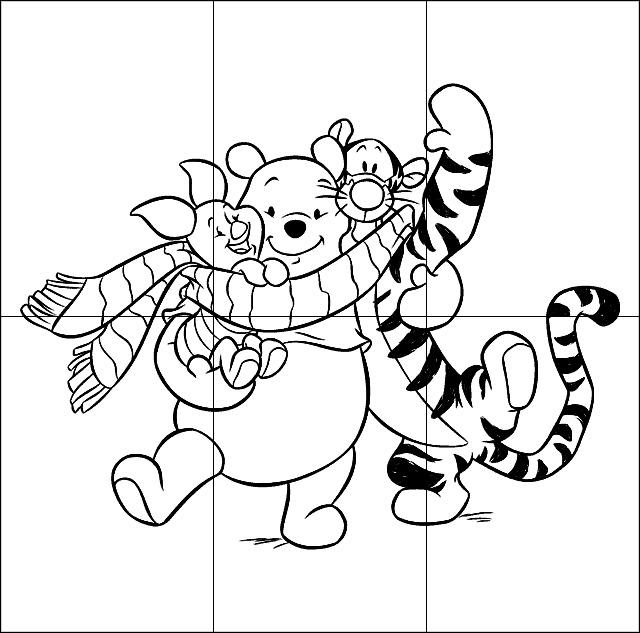 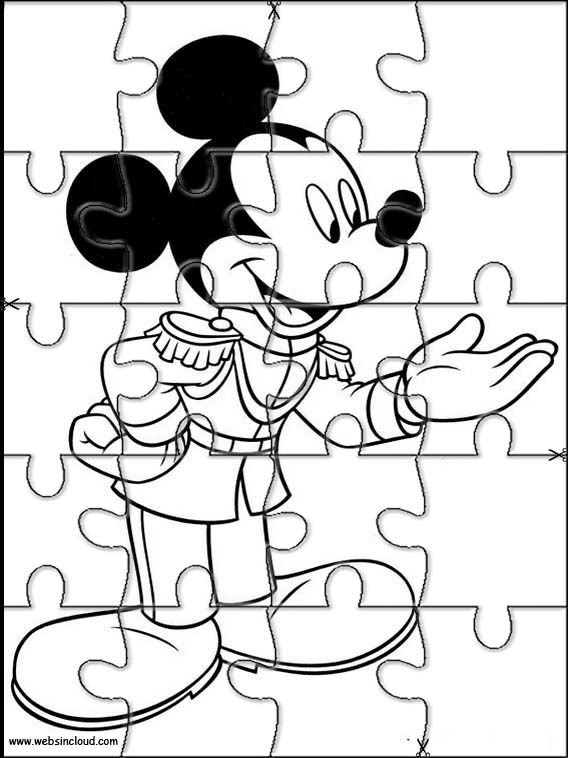 22/06/202022/06/202022/06/2020HORÁRIOSEGUNDACONTEÚDOS13h – 13h50PORTUGUÊSApostila do objetivo – Unidade 3. “Dona Baratinha”. Fichas 21, 22.13h50 – 14h40PORTUGUÊSApostila do objetivo, ficha 23. (fantoches)14h40 – 15hINTERVALO*Em sala de aula. 15h – 15h50PORTUGUÊSApostila do objetivo, Cantar a música A barata diz que tem. Fichas 24.15h50 – 16h40HIST/GEOApostila do objetivo – Diferentes Pessoas, Diferentes Lugares. Ficha 1.16h40 – 17hHIST/GEOBilhete da prova de História e a apostila do objetivo para estudar em casa.23/06/202023/06/202023/06/2020HORÁRIOTERÇACONTEÚDOS13h – 13h50PORTUGUÊSApostila do objetivo: Maria vai com a s outras. Fichas 27 e 27A.13h50 – 14h40PORTUGUÊSApostila do objetivo, fichas 28, 29 e 29A.14h40 – 15hINTERVALO*Em sala de aula.15h – 15h50PORTUGUÊSApostila do objetivo fichas 28, 2915h50 – 16h40MATEMÁTICAApostila do objetivo O Mágico Gran-tan fichas 31, 32, 3316h40 – 17hMATEMÁTICAApostila do objetivo O Mágico Gran-tan fichas 34, 35 e 3624/06/202024/06/202024/06/2020HORÁRIOQUARTACONTEÚDOS13h – 13h50MATEMÁTICARevisão de História, Geografia e Ciências.13h50 – 14h40MATEMÁTICARevisão de História, Geografia e Ciências.14h40 – 15hINTERVALO*EM SALA DE AULA.15h – 15h50PORTUGUÊSRevisão de História, Geografia e Ciências.15h50 – 16h40INGLÊSAtividade Extra - Folha Impressa - Zoo Animal.16h40 – 17hED. FÍSICAVídeos com música e movimentoshttps://www.youtube.com/watch?v=G2oBnsAZW3g&t=4shttps://www.youtube.com/watch?v=XqZsoesa55whttps://www.youtube.com/watch?v=8e3MBmvAv0k&t=26s25/06/202025/06/202025/06/2020HORÁRIOQUINTACONTEÚDOS13h – 13h50INGLÊSAtividade Extra - Folha Impressa - Places (Lugares).13h50 – 14h40ARTESPinte as formas geométricas e linhas da obra de Kandinsky e depois recorte as partes pintadas e monte um monstro. Não esqueça de escolher um olho para o monstro. Kandinsky trabalhava escutando música escolha uma de sua preferência e mãos a obrahttps://www.youtube.com/watch?v=IXIaD7QY-9wAtêlie de Artes14h40 – 15hINTERVALO*EM SALA DE AULA.15h – 15h50MÚSICA Ouviremos a música "Bate o Manjolo" do Brasil e a música "Antón Pirulero" da Argentina proposta pela apostila na página 3 para ainda entendermos sobre o pulso e andamento e relembrarmos, logo depois, começaremos o conceito de altura na música.15h50 – 16h40PORTUGUÊSProva Bimestral de História, Geografia e Ciências.16h40 – 17hPORTUGUÊSProva Bimestral de História, Geografia e Ciências.26/06/202026/06/202026/06/2020HORÁRIOSEXTACONTEÚDOS13h – 13h50MATEMÁTICARevisão de Matemática13h50 – 14h40MATEMÁTICARevisão de Matemática14h40 – 15hINTERVALO*EM SALA DE AULA.15h – 15h50MATEMÁTICA Revisão de Matemática15h50 – 16h40REC. AQQuebra-cabeças em anexo no final do roteiro16h40 – 17hHIST/GEO Apostila do objetivo – Diferentes Pessoas, Diferentes Lugares. Fichas 2 e 2A27/06/202027/06/202027/06/2020HORÁRIOSÁBADOCONTEÚDOS13h – 13h50MATEMÁTICAProva Bimestral de Matemática13h50 – 14h40MATEMÁTICAProva Bimestral de Matemática14h40 – 15hINTERVALO*EM SALA DE AULA.15h – 15h50MATEMÁTICAProva Bimestral de Matemática15h50 – 16h40PORTUGUÊSApostila do objetivo – Unidade 4: Fichas 30, 31.16h40 – 17hPORTUGUÊSApostila do objetivo  ficha 32.       	Ateliê de Artes - Prof. Mara- 2020- Fundamental – I- 1º ANONome: ________________________data_____/_____/____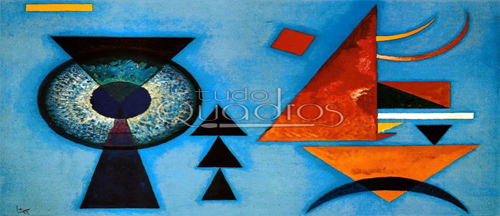         	Soft duro (macio duro) 1927                     	(Weiches Hart (Soft Hard) 1927 )Pinte as formas geométricas e linhas da obra de Kandisky e depois recorte as partes pintadas e monte um monstro. Não esqueça de escolher um olho para o monstro.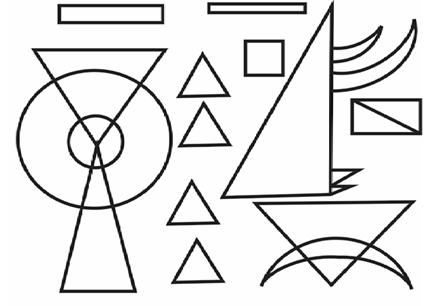 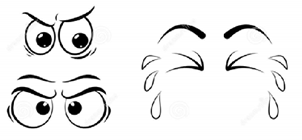 